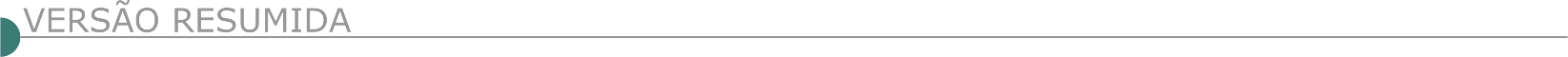 ESTADO DE MINAS GERAISPREFEITURA MUNICIPAL DE CONCEIÇÃO DO MATO DENTROREDESIGNAÇÃO DE DATA - PREGÃO ELETRÔNICO Nº 086/2023Objeto: Manutenção e reforma em vias públicas e de sistema de drenagem em diversos logradouros no município de Conceição do Mato Dentro/MG. Nova data de abertura: 07 de fevereiro de 2024, às 09h00min na plataforma https://licitar.digital/. Maiores informações pelo telefone (31) 3868-2398 - Edital disponível no site oficial do Município – www.cmd.mg.gov.br.REDESIGNAÇÃO DE DATA - PREGÃO ELETRÔNICO Nº 085/2023Objeto: Manutenção de prédios públicos no município de Conceição do Mato Dentro/MG. Nova data de abertura: 07 de fevereiro de 2024, às 09h00min na plataforma https://licitar.digital/. Maiores informações pelo telefone (31) 3868-2398 - Edital disponível no site oficial do Município – www.cmd.mg.gov.br. PREFEITURA MUNICIPAL DE GUARACIAMA - CONCORRÊNCIA PRESENCIAL Nº. 01/2024Objeto: Execução de reforma da Unidade Básica de Saúde São João Batista. Data de realização: 05/02/2024 às 09:00 horas. Retirada de edital e seus anexos pelo site: www.guaraciama.mg.gov.br.PREFEITURA MUNICIPAL DE IBIÁ - PREGÃO ELETRÔNICO 001/2024Objeto:  Execução de serviços comuns de engenharia de recapeamento asfáltico de diversas ruas no bairro Jardim Universitário, Município de Ibiá/MG, que será realizado no dia 07/02/2024, às 09:00 (nove horas) pelo site www.licitanet.com.br. Informações pelo telefone (34) 3631-5754 – A aquisição do edital será através dos sites www.ibia.mg.gov.br e www.licitanet.com.br.PREFEITURA MUNICIPAL DE IPABA - TOMADA DE PREÇO Nº 001/2024Objeto:  Execução de obra de pavimentação e recapeamento asfáltica neste município, lote 01 pavimentação asfáltica da Rua Caratinga e Rua Olivia R. Vieira (parte); lote 02 recapeamento asfáltica da Rua Olivia R. Vieira (parte), Travessa Jose Alexandre e Rua João P. Amorim; lote 03 recapeamento asfáltica da Rua Poços de Caldas, Rua Uberaba, Rua Alcides M. Costa, Rua Vila Rica e Rua Joaquim Vicente Bonfim e recursos próprios, os envelopes deverá ser protocolados até 13:00 horas do dia 05/02/2024, a sessão pública de abertura e análise de documentos de habilitação será às 9h00min do dia 06/02/2024, no Setor de Licitações, situada na Avenida Manoel Machado Franco nº 176, 2º andar – Centro– Ipaba/MG. Informações através do endereço eletrônico: orcamentos.prefeituradeipaba@gmail.com e no portal www.ipaba.mg.gov.br.PREFEITURA MUNICIPAL DE ITAÚNACONCORRÊNCIA 001/2023 Objeto: Executivos arquitetônicos e complementares para reforma, ampliação e adequação da sede própria do Instituto Municipal de Previdência dos Servidores Públicos de Itaúna - IMP, localizada na Rua Newton Penido, nº 54 e 56, Bairro Cerqueira Lima - município de Itaúna/MG. Abertura no dia 26/02/2024 às 08h30. O edital na íntegra estará disponível no site www.itwww.itauna.mg.gov.br a partir de 19/01/2024.CONCORRÊNCIA 024/2023Objeto: Execução de faixas elevadas (Traffic Calming) incluindo pavimentação, dispositivos de drenagem, sinalização e limpeza e item 02: execução de ondulações transversais – tipo A, incluindo pavimentação, sinalização e limpeza, no município de Itaúna/MG. Abertura no dia 23/02/2024 às 08h30. O edital na íntegra estará disponível no site www.itauna.mg.gov.br a partir de 19/01/2024. ESTADO DA BAHIASEINFRA - SUPERINTENDÊNCIA DE INFRAESTRUTURA DE TRANSPORTES DA BAHIA - CONCORRÊNCIA Nº 004/2024 Objeto: Pavimentação em TSD com Capa Selante no trecho: Entroncamento BA.225 - Povoado de Ramos, no município de Presidente Dutra, extensão: 3,60 km. Abertura: 23/02/2024 às 09h30min. local: Comissão Permanente de Licitação - CPL - SEINFRA, Av. Luiz Viana Filho, nº 440 - 4ª Avenida - Centro Administrativo da Bahia - Prédio Anexo - 1º andar - Ala B, Salvador-BA. Os interessados poderão obter informações no endereço supracitado, de segunda a sexta-feira, das 8h30min às 12h e das 13h30min às 17h30min. Maiores esclarecimentos no telefone (71)3115-2174, no site: www.infraestrutura.ba.gov.br e e-mail: cpl@infra.ba.gov.br.BRASÍLIAMETRÔ-DF  -  COMPANHIA DO METROPOLITANO DO DISTRITO FEDERAL - LICITAÇÃO Nº 01/2024Objeto: Elaboração dos projetos de engenharia (básicos/executivos) e execução das obras civis das estações nº 28 e nº 29, subestações retificadoras nº 15 e nº 16, e implantação dos sistemas fixos referentes à expansão da Linha 1 da Companhia do Metropolitano do Distrito Federal no trecho CEILÂNDIA. Data e horário para recebimento das propostas: dia 03/04/2024 às 10h. O respectivo Edital poderá ser retirado gratuitamente no endereço eletrônico www.metro.df.gov.br.ESTADO DO CEARÁCASA CIVIL AVISO DE LICITAÇÃO - LICITAÇÃO PÚBLICA INTERNACIONAL Nº 20230018Objeto: Contratação de Obras de Pavimentação no Âmbito do Programa de Qualificação da Infraestrutura Rodoviária Estadual - InfraRodoviária Ceará - 1º Grupo de Obras de Pavimentação: Lote Único - Pavimentação da Rodovia CE-187, Trecho: Entr. CE-284 (Barra) - Barão de Aquiraz, com extensão de 36,61 km, Endereço e data da sessão para recebimento e abertura dos envelopes: Avenida Dr. José Martins Rodrigues, 150 - Edson Queiroz, no dia 5 de março de 2024 às 9h. Informamos que após revisão no Edital, retoma-se sem alteração. LICITAÇÃO PÚBLICA INTERNACIONAL Nº 20230019Objeto: Contratação de Obras de Qualificação no Âmbito do Programa de Qualificação da Infraestrutura Rodoviária Estadual - InfraRodoviária Ceará - 2º Grupo de Obras de Qualificação: Lote 1: Qualificação da Rodovia CE-371, Trecho: Entr. CE-168/CE-284 (B) (Cruzeta) - Entr. CE- 176 (Antonina do Norte), com extensão de 26,64 km; Lote 2: Qualificação da Rodovia CE-371, Trecho: Entr. CE- 176 (A) P/Assaré (Antonina do Norte) - Entr. BR-230(A) (Carmelópolis), com extensão de 24,64 km e Lote 3: Qualificação da Rodovia CE-371, Trecho: Entr. BR-230(A) (Carmelópolis) - Entr. CE-187/BR-230(B) (Campos Sales), com extensão de 33,01 km, Endereço e data da sessão para recebimento e abertura dos envelopes: Avenida Dr. José Martins Rodrigues, 150 - Edson Queiroz, no dia 5 de março de 2024 às 15h. Informamos que após revisão no Edital, retoma-se sem alteração.ESTADO DO MATO GROSSOSINFRA - CONCORRÊNCIA PÚBLICA ELETRÔNICA - EDITAL N. 03/2024Objeto: Contratação de empresa de engenharia para execução do remanescente da obra de implantação e pavimentação da rodovia MT-402, trecho: Entr. MT-010 - Distrito de Aguaçu, extensão de 9,79, no município de Cuiabá/MT. Lote: ÚNICO. O Edital será disponibilizado no dia 18/01/2024, à partir das 14h00 (horário local), pelo endereço eletrônico www.sinfra.mt.gov.br, acessando o menu “serviços” e o submenu “licitações e editais”. Entrega e envio das propostas e documentos de habilitação no SIAG: de 18/01/2024 a 30/01/2024, período integral, e no dia 31/01/2024 até as 08h30min (horário de Cuiabá/MT). ABERTURA DAS PROPOSTAS: 31/01/2024 às 09h00min (horário de Cuiabá/MT), através do site http://seplag.mt.gov.br/ - link: https://aquisicoes.seplag.mt.gov.br. EDITAL DISPONIBILIZADO: disponível para consulta no site da Secretaria de Estado de Infraestrutura e Logística - SINFRA: www.sinfra.mt.gov.br e Portal de aquisições MT: www.seplag. mt.gov.br - (Link: https://aquisicoes.seplag.mt.gov.br) .Informações gerais: telefone nº. (65) 3613-0529 e-mail: cpl@sinfra.mt.gov.brESTADO DO PARANÁSANEPAR - COMPANHIA DE SANEAMENTO DO PARANÁ - LICITACAO ELETRONICA N° 12/24Objeto: Execucao de obra de ampliacao do sistema de abastecimento de agua da localidade de Barro Preto, no municipio de Ventania, destacando-se operacionalizacao de poco, adutora, instalacoes eletricas e automacao, com fornecimento de materiais, conforme detalhado nos anexos do edital. Limite de Acolhimento das Propostas: 28/03/2024 às 09:00 h. Data da Abertura de Preços: 28/03/2024 às 10:00 h, por meio de sistema eletrônico no site http://wwww.licitacoes-e.com.br. Informações Complementares: Podem ser obtidas na Sanepar, à Rua Engenheiros Rebouças, 1376 - Curitiba/PR, Fone (41) 3330-3204 ou pelo site http://licitacao.sanepar.com.br.
ESTADO SANTA CATARINADNIT - DEPARTAMENTO NACIONAL DE INFRAESTRUTURA DE TRANSPORTES - DIRETORIA EXECUTIVA - COORDENAÇÃO-GERAL DE CADASTRO E LICITAÇÕES-DAF – ALTERAÇÃO - RDC ELETRÔNICO Nº 649/2023 Objeto: Execução das obras de Implantação, Duplicação, Adequação de Capacidade, Restauração, Melhorias de Segurança e Eliminação de Segmentos Críticos na Rodovia BR470/SC, entre o km 73,18 em Indaial e o Entroncamento com a BR-282 (A) em Campos Novos, totalizando 228,92 km de extensão. Subdividido em 08 (oito) lotes. Novo Edital: 19/01/2024 das 08h00 às 12h00 e de14h00 às 17h55. Endereço: Saun Quadra 3 Bloco a Asa Norte - BRASILIA - DF. Entrega das Propostas: a partir de 19/01/2024 às 08h00 no site www.comprasnet.gov.br. Abertura das Propostas: 20/02/2024, às 15h00 no site www.comprasnet.gov.br.- PUBLICIDADE -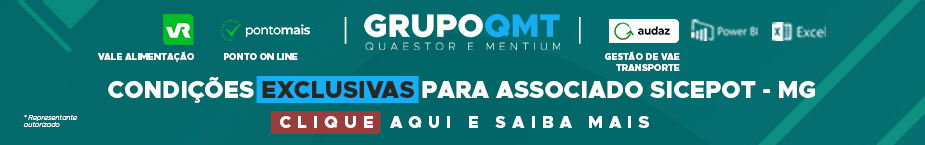 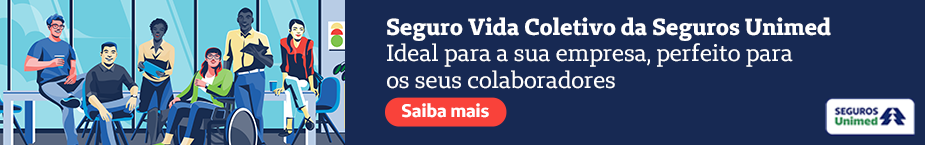 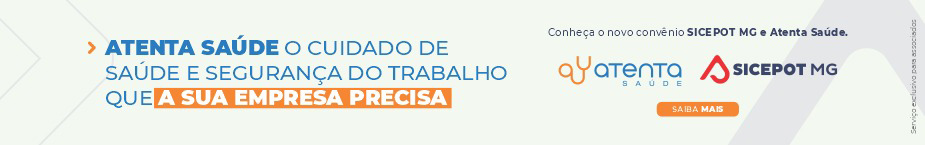 